Question1На рисунке показан трапецеидальный импульс и разложение его на простейшие составляющие 1, 2, 3 и 4. Укажите верную запись математической модели импульса.

1. 3 E T 1 t - t - T 3 · 1 t - T 3 + t - 2 T 3 · 1 t - 2 T 3 - t - T · 1 t - T .
2. 3 E T 1 t - t - T 3 · 1 t - T 3 - t - 2 T 3 · 1 t - 2 T 3 + t - T · 1 t - T .
3. 3 E T t · 1 t - t - T 3 · 1 t - T 3 - t - 2 T 3 · 1 t - 2 T 3 + t - T · 1 t - T .
4. 3 E T t · 1 t - t - T 3 · 1 t - T 3 - t - T 3 · 1 t - T 3 + t - T · 1 t - T .
В ответ введите номер верного варианта.НеверноБаллов за ответ: 0/1.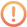 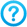 Правильный ответ введите в текстовое поле.Question2Дана параллельная RL цепь, питаемая гармоническим напряжением u t = U m cos  ω t , U m = 100 В, R = 100 Ом, L = 100 мГн, ω = 1000 рад/с.

Определите полную (ВА), активную (Вт) и реактивную мощности (ВАР) в данной цепи. Ниже приведены варианты ответов в указанной последовательности, среди которых есть правильный ответ.НеверноБаллов за ответ: 0/1.Выберите все правильные ответы.Question3При постоянной амплитуде гармонического напряжении на обкладках конденсатора u С t ток через конденсатор:ВерноБаллов за ответ: 1/1.Выберите все правильные ответы.Question4Катушка индуктивности является элементом цепи гармонического тока; I и U - векторы тока через катушку и напряжения на зажимах катушки.
Назовите верные соотношения между векторами тока и напряжения.ВерноБаллов за ответ: 1/1.Выберите все правильные ответы.Question5Физический объем сигнала V равен 100. Определите длительность сигнала в секундах, если его динамический диапазон по напряжению D = 100, ширина спектра Δ F = 1 МГц.
1. 10 - 6 ;
2. 0 . 5 · 10 - 6 ;
3. 2 · 10 - 6 ;
4. 10 - 4 ;
5. 2 · 10 - 4 .
В ответ введите номер верного варианта.ВерноБаллов за ответ: 1/1.Правильный ответ введите в текстовое поле.Question6Укажите верную запись пары преобразований Лапласа.
1. S p = L s t = ∫ 0 ∞ s t e - p t dt , s t = L - 1 S p = 1 2 π j ∫ c - j ∞ c + j ∞ S p e p t d p ;

2. S p = L s t = ∫ 0 ∞ s t e p t dt , s t = L - 1 S p = 1 2 π j ∫ c - j ∞ c + j ∞ S p e p t d p ;

3. S p = L s t = ∫ 0 ∞ s t e - p t dp , s t = L - 1 S p = 1 2 π j ∫ c - j ∞ c + j ∞ S p e p t d t ;

4. S p = L s t = ∫ 0 ∞ s t e p t dp , s t = L - 1 S p = 1 2 π j ∫ c - j ∞ c + j ∞ S p e p t d t .
В ответ введите номер верного варианта.НеверноБаллов за ответ: 0/1.Правильный ответ введите в текстовое поле.Question7При постоянной амплитуде гармонического тока через катушку индуктивности напряжение на зажимах катушки:НеверноБаллов за ответ: 0/1.Выберите все правильные ответы.Question8Дана последовательная RL цепь, питаемая гармоническим напряжением u t = U m cos  ω t + ψ u .

Укажите правильное выражение полного сопротивления цепи.
1. z = z e ι φ z = z R + z L = R + ω L ; z = R 2 + ω L 2 ; φ z = arctg ω L R .
2. z = z e ι φ z = z R + z L = R + 1 j ω L ; z = R 2 + 1 ω L 2 ; φ z = arctg ω R L .
3. z = z e ι φ z = z R + z L = R - j ω L ; z = R 2 + ω L 2 ; φ z = - arctg ω L R .
4. z = z e ι φ z = z R + z L = R + j ω L ; z = R 2 + ω L 2 ; φ z = arctg ω L R .
В ответ введите номер верного варианта.ВерноБаллов за ответ: 1/1.Правильный ответ введите в текстовое поле.Question9Конденсатор является элементом цепи гармонического тока; I и U - векторы тока через конденсатор и напряжения на зажимах конденсатора.
Назовите верные соотношения между векторами тока и напряжения.ВерноБаллов за ответ: 1/1.Выберите все правильные ответы.Question10Назовите среди перечисленных ниже сигналов сигнал непериодический:
1. сигнал произвольной формы с периодом Т, задан на интервале - ∞ ⩽ t ⩽ ∞ ;
2. сигнал произвольной формы длительностью Т, задан на интервале - ∞ ⩽ t ⩽ ∞ ;
3. сигнал гармонической формы с периодом Т, задан на интервале - ∞ ⩽ t ⩽ ∞ .
В ответ введите номер верного варианта.ВерноБаллов за ответ: 1/1.Правильный ответ введите в текстовое поле.Question11Физический объем сигнала V равен 100. Определите ширину спектра сигнала Δ F , если длительность сигнала в секундах равна 10 - 6 , а его динамический диапазон по напряжению D=100.ВерноБаллов за ответ: 1/1.Выберите все правильные ответы.Question12Дана параллельная RC цепь, питаемая гармоническим напряжением u t = U m cos  ω t , U m = 100 В, R = 100 Ом, C = 10 мкФ, ω = 1000 рад./с.

Определите полную (ВА), активную (Вт) и реактивную мощности (ВАР) в данной цепи. Ниже приведены варианты ответов в указанной последовательности, среди которых есть правильный ответ.НеверноБаллов за ответ: 0/1.Выберите все правильные ответы.Question13Дана последовательная RL цепь, питаемая гармоническим напряжением u t = U m cos  ω t + ψ u .

Укажите верную векторную диаграмму цепи.

В ответ введите номер верного варианта.ВерноБаллов за ответ: 1/1.Правильный ответ введите в текстовое поле.Question14Действующие значение напряжения источника и напряжения на резисторе с сопротивлением 1 Ом в цепи при резонансе равны 1 В, при этом на зажимах конденсатора действующее значение напряжения равно 50 В. Определите величину реактивного сопротивления катушки индуктивности в Oмах.
НеверноБаллов за ответ: 0/1.Выберите все правильные ответы.Question15Сумма двух гармонических колебаний
u 1 t = U m cos  Ω t + Ψ 0 и u 2 t = 0 . 5 U m cos  Ω t + Ψ 0 есть:
1. гармоническое колебание с амплитудой 1 . 5 U m , частотой Ω и фазой Ψ 0 ;
2. гармоническое колебание с амплитудой 1 . 25 U m , частотой 2 Ω и фазой Ψ 0 ;
3. гармоническое колебание с амплитудой 1 . 5 U m , частотой 2 Ω и фазой 2 Ψ 0 ;
4. гармоническое колебание с амплитудой 1 . 5 U m , частотой Ω и фазой 2 Ψ 0 ;
5. гармоническое колебание с амплитудой 1 . 25 U m , частотой Ω и фазой Ψ 0 .
В ответ введите номер верного варианта.ВерноБаллов за ответ: 1/1.Правильный ответ введите в текстовое поле.Question16Гармонический ток с амплитудой 1мА протекает по резистору с сопротивлением 1 кОм. Определите в милливаттах мощность, греющую резистор.ВерноБаллов за ответ: 1/1.Выберите все правильные ответы.Question17Гармонический сигнал (для определенности - гармоническое напряжение) u t = U m cos  Ω t + Ψ 0 задан на интервале - ∞ ⩽ t ⩽ ∞ и является простейшим периодическим сигналом. Пусть U m = 1В, Ω = 10 6 рад/с. Определите базу N сигнала (количество степеней свободы):
1. 10 6 ;
2. 1;
3. ∞ ;
4. 2;
5. 2 · 10 6 .
В ответ введите номер верного варианта.НеверноБаллов за ответ: 0/1.Правильный ответ введите в текстовое поле.Question18Резистор R является элементом цепи гармонического тока; i(t), u(t), р(t) - мгновенные значения тока через резистор, напряжения на зажимах резистора и мгновенной мощности, выделяемой в резисторе. Э - энергия, выделенная в резисторе за интервал времени от момента t 1 до момента t 2 .
Укажите верную запись пары выражений для мгновенной мощности р(t) и энергии Э.
1. p t = i t · u t = i t · R 2 = u 2 t / R ,
Э = ∫ t 1 t 2 p t dt = ∫ t 1 t 2 i t · u t dt = R · ∫ t 1 t 2 i 2 t dt = 1 R · ∫ t 1 t 2 u 2 t dt .

2. p t = i t · u t = i 2 t · R = u 2 t / R ,
Э = ∫ t 1 t 2 p t dt = ∫ t 1 t 2 i t · u t dt = 1 R · ∫ t 1 t 2 i 2 t dt = R · ∫ t 1 t 2 u 2 t dt .

3. p t = i t · u t = i 2 t · R = u 2 t / R ,
Э = ∫ t 1 t 2 p t dt = ∫ t 1 t 2 i t · u t dt = R · ∫ t 1 t 2 i 2 t dt = R · ∫ t 1 t 2 u 2 t dt .

4. p t = i t · u t = i 2 t · R = u 2 t / R ,
Э = ∫ t 1 t 2 p t dt = ∫ t 1 t 2 i t · u t dt = R · ∫ t 1 t 2 i 2 t dt = 1 R · ∫ t 1 t 2 u 2 t dt .
В ответ введите номер верного варианта.ВерноБаллов за ответ: 1/1.Правильный ответ введите в текстовое поле.Question19Одной из физических характеристик сигнала является ширина его спектра Δ F , определяемая на основе энергетического критерия:
η Э = 1 π ∫ 0 2 π Δ F S ω 2 d ω ,
где Э = ∫ - ∞ ∞ s 2 t dt - энергия сигнала.
Какое значение задают коэффициенту η при определении практической ширины спектра сигнала Δ F ?
1. η = 1.05 - 1.1.
2. η = 0.05 - 0.1.
3. η = 0.9 - 0.95.
4. η = 0.707.
В ответ введите номер верного варианта.НеверноБаллов за ответ: 0/1.Правильный ответ введите в текстовое поле.Question20Имеется гармонический сигнал с периодом Т = 1 мкс и частотой ω = 2 π T . Выберите из предложенных вариантов ответов соответствующую такому сигналу его физическую характеристику в частотной области - ширину спектра Δ F .
1. Δ F = 3.14 МГц.
2. Δ F = 0;
3. Δ F = ∞ .
4. Δ F = 6.28 МГц.
5. Δ F = 1 МГц.
В ответ введите номер верного варианта.ВерноБаллов за ответ: 1/1.Правильный ответ введите в текстовое поле.Тест начатсуббота 14 июня 2014, 22:58Завершенсуббота 14 июня 2014, 23:56Прошло времени57 мин 59 секПравильных ответов из12/20Оценка60 из максимума 100 (60%)РезультатЗачет35.46; 25; 25;50; 35.46; 35.46;70.7; 50; 50;100; 70.7; 70.7.равен нулю;ограничен только последовательно включенным сопротивлением;нарастает линейно;уменьшается экспоненциально;имеет неизменную амплитуду.Векторы тока и напряжения совпадают по направлению.Векторы тока и напряжения противоположны.Вектор тока отстает от вектора напряжения на 90 градусов.Вектор тока опережает вектор напряжения на 90 градусов.равно нулю;ограничено только последовательно включенным сопротивлением;имеет неизменную амплитуду;нарастает линейно;уменьшается экспоненциально.Векторы тока и напряжения совпадают по направлению.Векторы тока и напряжения противоположны.Вектор тока отстает от вектора напряжения на 90 градусов.Вектор тока опережает вектор напряжения на 90 градусов.80 кГц;159 кГц;314 кГц;1 МГц;2 МГц.100; 50; 50;70.7; 50; 50;141; 100; 100;100; 70.7; 70.7.25;31.4;50;62.8;70.7.0.707;2;1;1.41;0.5.